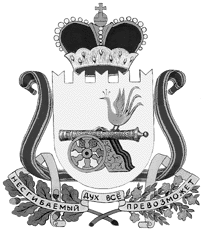 администрация муниципального образования«Вяземский район» смоленской областираспоряжениеот 25.04.2017 № 184-р	Внести в распоряжение Администрации муниципального образования «Вяземский район» Смоленской области от 29.06.2015 № 260-р «О назначении ответственных за техническое обеспечение работы с компонентами системы «Электронный бюджет» и за ведение ведомственных перечней и формированию предложений о внесении изменений в базовые перечни» (в редакции распоряжения Администрации муниципального образования «Вяземский район» Смоленской области от 10.07.2015 № 273-р) изменение, где пункт 2 изложить в следующей редакции:	«2. Назначить начальника управления ЖКХ, транспорта и дорожного хозяйства Администрации муниципального образования «Вяземский район» Смоленской области Цуркова Сергея Витальевича ответственным за ведение ведомственных перечней и формирование предложений о внесении изменений в базовые перечни, для следующих муниципальных бюджетных, автономных и казенных учреждений, органов местного самоуправления: 	- муниципального бюджетного учреждения «Вяземское коммунальное управление» г. Вязьмы Смоленской области.»Глава муниципального образования«Вяземский район» Смоленской области                                             И.В. Демидова	Визы:Первый Зам.Главы МО«Вяземский район» Смоленской области    __________________      В.П. Беленко       _________                                                                                                                                                        (дата)Начальник юридического отдела                  __________________     В.П. Берёзкина    _________                                                                                                                                                        (дата)Главный специалист отдела муниципальной службы                    __________________     Л.В. Икатова         _________                                                                                                                                                         (дата) Исп. С.В. Цурков ______________2-38-85Раз. Н.В. Гедзявичене2-49-14Разослать: прокуратура, В.П. Беленко, управлению ЖКХ, транспорта и дорожного хозяйства, отделу информационной политике и информационных технологий, сайт, регистр.Экз.: 6.О внесении изменения в распоряжение Администрации муниципального образования «Вяземский район» Смоленской области от 29.06.2015 № 260-р 